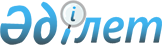 Ертіс ауданының 2013 - 2015 жылдарға арналған бюджеті туралы
					
			Күшін жойған
			
			
		
					Павлодар облысы Ертіс аудандық мәслихатының 2012 жылғы 20 желтоқсандағы N 53-14-5 шешімі. Павлодар облысының Әділет департаментінде 2012 жылғы 29 желтоқсанда N 3317 тіркелді. Күші жойылды - қолдану мерзімінің өтуіне байланысты (Павлодар облысы Ертіс аудандық мәслихатының 2014 жылғы 18 наурыздағы N 2-10-55 хатымен)      Ескерту. Күші жойылды - қолдану мерзімінің өтуіне байланысты (Павлодар облысы Ертіс аудандық мәслихатының 18.03.2014 N 2-10-55 хатымен).      РҚАО ескертпесі:

      Мәтінде авторлық орфография және пунктуация сақталған.

      Қазақстан Республикасының 2008 жылғы 4 желтоқсандағы Бюджет кодексінің 75-бабының 2-тармағына, Қазақстан Республикасының 2001 жылғы 23 қаңтардағы "Қазақстан Республикасындағы жергілікті мемлекеттік басқару және өзін-өзі басқару туралы" Заңының 6-бабы 1-тармағының 1) тармақшасына сәйкес, Павлодар облыстық мәслихатының (V сайланған, XI сессиясы) 2012 жылғы 6 желтоқсандағы "2013 - 2015 жылдарға арналған облыстық бюджет туралы" N 116/11 шешімінің негізінде (Нормативтік құқықтық актілерде мемлекеттік тіркеу тізілімінде 2012 жылғы 14 желтоқсанда N 3290 арқылы тіркелді), Ертіс аудандық мәслихат ШЕШІМ ЕТЕДІ:



      1. Ертіс ауданының бюджеті 2013 - 2015 жылдарға  1, 2, 3 қосымшаларға сәйкес, соның ішінде 2013 жылға мына көлемдерде бекітілсін:

      1) кірістер – 2 612 353 мың теңге, оның ішінде:

      салықтық түсімдер – 330 798 мың теңге;

      салықтық емес түсімдер – 9 781 мың теңге;

      негізгі капиталды сатудан түсетін түсімдер – 2 598 мың теңге;

      трансферттердің түсімдері – 2 269 176 мың теңге;

      2) шығындар – 2 639 908 мың теңге;

      3) таза бюджеттік кредит беру – 20 376 мың теңге;

      бюджеттік кредиттерді өтеу – 2 642  мың теңге;

      бюджеттік кредиттер - 23 368 мың теңге;

      4) қаржы активтерімен жасалатын операциялар бойынша сальдо – нөлге тең;

      5) бюджет тапшылығы (профицит) – -47 931 мың теңге;

      6) бюджет тапшылығын қаржыландыру (бюджет профицитін пайдалану) – 47 931 мың теңге.

      Ескерту. 1-тармаққа өзгерістер енгізілді - Павлодар облысы Ертіс аудандық мәслихатының 04.02.2013 N 57-15-5 (01.01.2013 бастап қолданысқа енгізіледі); 10.04.2013 N 66-17-5 (01.01.2013 бастап қолданысқа енгізіледі); 17.06.2013 N 77-18-5 (01.01.2013 бастап қолданысқа енгізіледі); 17.07.2013 N 83-20-5 (01.01.2013 бастап қолданысқа енгізіледі); 30.10.2013 N 99-23-5 (01.01.2013 бастап қолданысқа енгізіледі); 29.11.2013 N 111-24-5 (01.01.2013 бастап қолданысқа енгізіледі); 12.12.2013 N 113-25-5 (01.01.2013 бастап қолданысқа енгізіледі) шешімдерімен.



      2. Облыстық бюджеттен берілген 1 801 528 мың теңге сомасында субвенция көлемі 2013 жылға арналған Ертіс аудан бюджетінен ескерілсін.



      3. 2013 жылға арналған ауданның жергілікті атқарушы органының сақтық қоры 4 500 мың теңге сомасында бекітілсін.



      4. 2013 жылға ауылдық жерлерде жұмыс істейтін және мемлекеттік қызметшілерге жатпайтын әлеуметтік қамтамасыз ету, білім, мәдениет салаларындағы мамандарға қызметтің осы түрімен қалалық жағдайда айналысатын мамандардың ставкаларын салыстырғанда айлықақы мен тарифтік ставкаларды 25 пайызға көтерілуі сақталынсын.



      5. 2013 жылға арналған жергілікті бюджеттердің атқарылу үдерісінде секвестрге жатпайтын жергілікті бюджеттік бағдарламалардың тізбесі осы шешімнің 4 қосымшасына сәйкес бекітілсін.



      6. 2013 жылда аудандық бюджетінен қаржыландырылатын ауыл (село) және ауылдық (селолық) округтері жергілікті бюджеттік бағдарламаларының (бағдарламашалар) тізбесі осы шешімнің 5 қосымшасына сәйкес бекітілсін.



      7. Осы шешімнің орындалуын бақылау Ертіс аудандық мәслихатының экономика, бюджет және әлеуметтік саясат жөніндегі тұрақты комиссиясына жүктелсін.



      8. Осы шешім 2013 жылдың 1 қаңтардан бастап қолданысқа енгізіледі.      Сессия төрағасы                            Т. Бейсекина      Ертіс аудандық

      мәслихатының хатшысы                       Ж. Беспаев

Ертіс аудандық мәслихатының

(V сайланған, XIV сессиясы)

2012 жылғы 20 желтоқсандағы

N 53-14-5 шешіміне    

1 қосымша          2013 жылға арналған Ертіс аудандық бюджеті

(өзгертулер мен толықтырулармен)      Ескерту. 1-қосымша жаңа редакцияда - Павлодар облысы Ертіс аудандық мәслихатының 12.12.2013 N 113-25-5 (01.01.2013 бастап қолданысқа енгізіледі) шешімімен.

Ертіс аудандық мәслихатының

(V сайланған, XIV сессиясы)

2012 жылғы 20 желтоқсандағы

N 53-14-5 шешіміне    

2 қосымша          2014 жылға арналған Ертіс аудандық бюджеті

Ертіс аудандық мәслихатының

(V сайланған, XIV сессиясы)

2012 жылғы 20 желтоқсандағы

N 53-14-5 шешіміне    

3 қосымша          2015 жылға арналған Ертіс аудандық бюджеті

Ертіс аудандық мәслихатының

(V сайланған, XIV сессиясы)

2012 жылғы 20 желтоқсандағы

N 53-14-5 шешіміне    

4 қосымша          2013 жылға арналған жергілікті бюджеттерді атқару

үдерісінде секвестрге жатпайтын жергілікті

бюджеттік бағдарламалардың тізбесі

Ертіс аудандық мәслихатының

(V сайланған, XIV сессиясы)

2012 жылғы 20 желтоқсандағы

N 53-14-5 шешіміне    

5 қосымша          2013 жылда аудандық бюджеттен қаржыландырылатын ауыл

(село) мен ауылдық (селолық) округтердің жергілікті

бюджеттік бағдарламаларының (бағдарламашалар) тізбесі
					© 2012. Қазақстан Республикасы Әділет министрлігінің «Қазақстан Республикасының Заңнама және құқықтық ақпарат институты» ШЖҚ РМК
				СанатыСанатыСанатыСанаты2013 жылға арналған сома (мың теңге)СыныбыСыныбыСыныбы2013 жылға арналған сома (мың теңге)Iшкi сыныбыIшкi сыныбы2013 жылға арналған сома (мың теңге)Атауы2013 жылға арналған сома (мың теңге)12345І. КІРІСТЕР26123531Салықтық түсімдер33079801Табыс салығы1475672Жеке табыс салығы14756703Әлеуметтiк салық1104571Әлеуметтік салық11045704Меншiкке салынатын салықтар619901Мүлiкке салынатын салықтар168143Жер салығы20084Көлiк құралдарына салынатын салық294465Бірыңғай жер салығы1372205Тауарларға, жұмыстарға және қызметтерге салынатын iшкi салықтар87072Акциздер14303Табиғи және басқа ресурстарды пайдаланғаны үшiн түсетiн түсiмдер37904Кәсiпкерлiк және кәсiби қызметтi жүргiзгенi үшiн алынатын алымдар348708Заңдық мәнді іс-әрекеттерді жасағаны және (немесе) құжаттар бергені үшін оған уәкілеттігі бар мемлекеттік органдар немесе лауазымды адамдар алатын міндетті төлемдер20771Мемлекеттік баж20772Салықтық емес түсiмдер978101Мемлекеттік меншіктен түсетін кірістер17425Мемлекет меншігіндегі мүлікті жалға беруден түсетін кірістер17387Жеке тұлғаларға жергілікті бюджеттен берілген бюджеттік кредиттер бойынша сыйақылар406Басқа да салықтық емес түсiмдер80391Басқа да салықтық емес түсiмдер80393Негізгі капиталды сатудан түсетін түсімдер259801Мемлекеттік мекемелермен бекітілген мемлекеттік мүлікті сату24041Мемлекеттік мекемелермен бекітілген мемлекеттік мүлікті сату240403Жердi және материалдық емес активтердi сату1941Жерді сату1752Материалдық емес активтерді сату194Трансферттердің түсімдері226917602Мемлекеттiк басқарудың жоғары тұрған органдарынан түсетiн трансферттер22691762Облыстық бюджеттен түсетiн трансферттер2269176Функционалдық топФункционалдық топФункционалдық топФункционалдық топФункционалдық топ2013 жылға арналған сома (мың теңге)Кіші функцияКіші функцияКіші функцияКіші функция2013 жылға арналған сома (мың теңге)Бюджеттік бағдарламаның әкімшісіБюджеттік бағдарламаның әкімшісіБюджеттік бағдарламаның әкімшісі2013 жылға арналған сома (мың теңге)БағдарламаБағдарлама2013 жылға арналған сома (мың теңге)Атауы2013 жылға арналған сома (мың теңге)12345ІІ. ШЫҒЫНДАР263990801Жалпы сипаттағы мемлекеттiк қызметтер2516281Мемлекеттiк басқарудың жалпы функцияларын орындайтын өкiлдi, атқарушы және басқа органдар216868112Аудан (облыстық маңызы бар қала) мәслихатының аппараты13825001Аудан (облыстық маңызы бар қала) мәслихатының қызметін қамтамасыз ету жөніндегі қызметтер13825122Аудан (облыстық маңызы бар қала) әкімінің аппараты50270001Аудан (облыстық маңызы бар қала) әкімінің қызметін қамтамасыз ету жөніндегі қызметтер49670003Мемлекеттік органның күрделі шығыстары600123Қаладағы аудан, аудандық маңызы бар қала, кент, ауыл, ауылдық округ әкімінің аппараты152773001Қаладағы аудан, аудандық маңызы бар қаланың, кент, ауыл, ауылдық округ әкімінің қызметін қамтамасыз ету жөніндегі қызметтер150668022Мемлекеттік органның күрделі шығыстары1791032Ведомстволық бағыныстағы мемлекеттік мекемелерінің және ұйымдарының күрделі шығыстары3142Қаржылық қызмет17514452Ауданның (облыстық маңызы бар қаланың) қаржы бөлімі17514001Ауданның (облыстық маңызы бар қаланың) бюджетін орындау және ауданның (облыстық маңызы бар қаланың) коммуналдық меншігін басқару саласындағы мемлекеттік саясатты іске асыру жөніндегі қызметтер15652003Салық салу мақсатында мүлікті бағалауды жүргізу710010Жекешелендіру, коммуналдық меншікті басқару, жекешелендіруден кейінгі қызмет және осыған байланысты дауларды реттеу184011Коммуналдық меншікке түскен мүлікті есепке алу, сақтау, бағалау және сату846033Біржолғы талондарды беру жөніндегі жұмысты ұйымдастыру және біржолғы талондарды сатудан түскен сомаларды толық алынуын қамтамасыз ету жөніндегі жұмыстарды жүргізген мемлекеттік мекемені тарату бойынша іс-шаралар өткізу1225Жоспарлау және статистикалық қызмет17246453Ауданның (облыстық маңызы бар қаланың) экономика және бюджеттік жоспарлау бөлімі17246001Экономикалық саясатты, мемлекеттік жоспарлау жүйесін қалыптастыру мен дамыту және ауданды (облыстық маңызы бар қаланы) басқару саласындағы мемлекеттік саясатты іске асыру жөніндегі қызметтер1724602Қорғаныс74521Әскери мұқтаждықтар7452122Аудан (облыстық маңызы бар қала) әкімінің аппараты7452005Жалпыға бірдей әскери міндетті атқару шеңберіндегі іс-шаралар745204Бiлiм беру15811471Мектепке дейiнгi тәрбиелеу және оқыту156337123Қаладағы аудан, аудандық маңызы бар қала, кент, ауыл, ауылдық округ әкімінің аппараты82547004Мектепке дейінгі тәрбие ұйымдарының қызметін қамтамасыз ету79257041Мектепке дейінгі білім беру ұйымдарында мемлекеттік білім беру тапсырысын іске асыру3290464Ауданның (облыстық маңызы бар қаланың) білім бөлімі73790040Мектепке дейінгі білім беру ұйымдарында мемлекеттік білім беру тапсырысын іске асыру737902Бастауыш, негізгі орта және жалпы орта білім беру1331804123Қаладағы аудан, аудандық маңызы бар қала, кент, ауыл, ауылдық округ әкімінің аппараты2608005Ауылдық жерлерде балаларды мектепке дейін тегін алып баруды және кері алып келуді ұйымдастыру2608464Ауданның (облыстық маңызы бар қаланың) білім бөлімі1329196003Жалпы білім беру1283290006Балаларға қосымша білім беру459069Бiлiм беру саласындағы өзге де қызметтер93006464Ауданның (облыстық маңызы бар қаланың) білім бөлімі93006001Жергілікті деңгейде білім беру саласындағы мемлекеттік саясатты іске асыру жөніндегі қызметтер13750005Ауданның (облыстық маңызы бар қаланың) мемлекеттік білім беру мекемелер үшін оқулықтар мен оқу-әдiстемелiк кешендерді сатып алу және жеткізу13457007Аудандық (қалалық) ауқымдағы мектеп олимпиадаларын және мектептен тыс іс-шараларды өткiзу1126012Мемлекеттік органның күрделі шығыстары1514015Жетім баланы (жетім балаларды) және ата-аналарының қамқорынсыз қалған баланы (балаларды) күтіп-ұстауға асыраушыларына ай сайынғы ақшалай қаражат төлемдері11148020Үйде оқытылатын мүгедек балаларды жабдықпен, бағдарламалық қамтыммен қамтамасыз ету398067Ведомстволық бағыныстағы мемлекеттік мекемелерінің және ұйымдарының күрделі шығыстары5161305Денсаулық сақтау3409Денсаулық сақтау саласындағы өзге де қызметтер340123Қаладағы аудан, аудандық маңызы бар қала, кент, ауыл, ауылдық округ әкімінің аппараты340002Ерекше жағдайларда сырқаты ауыр адамдарды дәрігерлік көмек көрсететін ең жақын денсаулық сақтау ұйымына жеткізуді ұйымдастыру34006Әлеуметтiк көмек және әлеуметтiк қамтамасыз ету1097992Әлеуметтiк көмек87288123Қаладағы аудан, аудандық маңызы бар қала, кент, ауыл, ауылдық округ әкімінің аппараты13381003Мұқтаж азаматтарға үйінде әлеуметтік көмек көрсету13381451Ауданның (облыстық маңызы бар қаланың) жұмыспен қамту және әлеуметтік бағдарламалар бөлімі73907002Еңбекпен қамту бағдарламасы23900004Ауылдық жерлерде тұратын денсаулық сақтау, білім беру, әлеуметтік қамтамасыз ету, мәдениет, спорт және ветеринар мамандарына отын сатып алуға Қазақстан Республикасының заңнамасына сәйкес әлеуметтік көмек көрсету3985005Мемлекеттік атаулы әлеуметтік көмек384006Тұрғын үй көмегі89007Жергілікті өкілді органдардың шешімі бойынша мұқтаж азаматтардың жекелеген топтарына әлеуметтік көмек38198010Үйден тәрбиеленіп оқытылатын мүгедек балаларды материалдық қамтамасыз ету589014Мұқтаж азаматтарға үйде әлеуметтiк көмек көрсету332201618 жасқа дейінгі балаларға мемлекеттік жәрдемақылар1215017Мүгедектерді оңалту жеке бағдарламасына сәйкес, мұқтаж мүгедектерді міндетті гигиеналық құралдармен және ымдау тілі мамандарының қызмет көрсетуін, жеке көмекшілермен қамтамасыз ету1964023Жұмыспен қамту орталықтарының қызметін қамтамасыз ету2619Әлеуметтiк көмек және әлеуметтiк қамтамасыз ету салаларындағы өзге де қызметтер22511451Ауданның (облыстық маңызы бар қаланың) жұмыспен қамту және әлеуметтік бағдарламалар бөлімі22511001Жергілікті деңгейде жұмыспен қамтуды қамтамасыз ету және халық үшін әлеуметтік бағдарламаларды іске асыру саласындағы мемлекеттік саясатты іске асыру жөніндегі қызметтер21948011Жәрдемақыларды және басқа да әлеуметтік төлемдерді есептеу, төлеу мен жеткізу бойынша қызметтерге ақы төлеу56307Тұрғын үй-коммуналдық шаруашылық3169571Тұрғын үй шаруашылығы13038123Қаладағы аудан, аудандық маңызы бар қала, кент, ауыл, ауылдық округ әкімінің аппараты2000027Жұмыспен қамту - 2020 жол картасы бойынша қалаларды және ауылдық елді мекендерді дамыту шеңберінде объектілерді жөндеу және абаттандыру2000457Ауданның (облыстық маңызы бар қаланың) мәдениет, тілдерді дамыту, дене шынықтыру және спорт бөлімі1380024Жұмыспен қамту - 2020 жол картасы бойынша қалаларды және ауылдық елді мекендерді дамыту шеңберінде объектілерді жөндеу1380458Ауданның (облыстық маңызы бар қаланың) тұрғын үй-коммуналдық шаруашылығы, жолаушылар көлігі және автомобиль жолдары бөлімі4574004Азаматтардың жекелеген санаттарын тұрғын үймен қамтамасыз ету4574464Ауданның (облыстық маңызы бар қаланың) білім бөлімі2649026Жұмыспен қамту - 2020 жол картасы бойынша қалаларды және ауылдық елді мекендерді дамыту шеңберінде объектілерді жөндеу2649472Ауданның (облыстық маңызы бар қаланың) құрылыс, сәулет және қала құрылысы бөлімі2435074Жұмыспен қамту - 2020 жол картасының екінші бағыты шеңберінде жетіспейтін инженерлік-коммуникациялық инфрақұрылымды дамыту мен жайластыру24352Коммуналдық шаруашылық266519123Қаладағы аудан, аудандық маңызы бар қала, кент, ауыл, ауылдық округ әкімінің аппараты8495014Елді мекендерді сумен жабдықтауды ұйымдастыру8495458Ауданның (облыстық маңызы бар қаланың) тұрғын үй-коммуналдық шаруашылығы, жолаушылар көлігі және автомобиль жолдары бөлімі45856012Сумен жабдықтау және су бұру жүйесінің жұмыс істеуі27056028Коммуналдық шаруашылығын дамыту18800472Ауданның (облыстық маңызы бар қаланың) құрылыс, сәулет және қала құрылысы бөлімі212168058Елді мекендердегі сумен жабдықтау және су бұру жүйелерін дамыту2121683Елді мекендерді абаттандыру37400123Қаладағы аудан, аудандық маңызы бар қала, кент, ауыл, ауылдық округ әкімінің аппараты36403008Елді мекендердің көшелерін жарықтандыру13838009Елді мекендердің санитариясын қамтамасыз ету1522010Жерлеу орындарын күтіп-ұстау және туысы жоқ адамдарды жерлеу268011Елді мекендерді абаттандыру мен көгалдандыру20775458Ауданның (облыстық маңызы бар қаланың) тұрғын үй-коммуналдық шаруашылығы, жолаушылар көлігі және автомобиль жолдары бөлімі997016Елдi мекендердiң санитариясын қамтамасыз ету99708Мәдениет, спорт, туризм және ақпараттық кеңістiк1549671Мәдениет саласындағы қызмет70907123Қаладағы аудан, аудандық маңызы бар қала, кент, ауыл, ауылдық округ әкімінің аппараты3290006Жергілікті деңгейде мәдени-демалыс жұмыстарын қолдау3290457Ауданның (облыстық маңызы бар қаланың) мәдениет, тілдерді дамыту, дене шынықтыру және спорт бөлімі67617003Мәдени-демалыс жұмысын қолдау676172Спорт19489457Ауданның (облыстық маңызы бар қаланың) мәдениет, тілдерді дамыту, дене шынықтыру және спорт бөлімі19489009Аудандық (облыстық маңызы бар қалалық) деңгейде спорттық жарыстар өткiзу18403010Әртүрлi спорт түрлерi бойынша ауданның (облыстық маңызы бар қаланың) құрама командаларының мүшелерiн дайындау және олардың облыстық спорт жарыстарына қатысуы10863Ақпараттық кеңiстiк44622456Ауданның (облыстық маңызы бар қаланың) ішкі саясат бөлімі10433002Газеттер мен журналдар арқылы мемлекеттік ақпараттық саясат жүргізу жөніндегі қызметтер9936005Телерадио хабарларын тарату арқылы мемлекеттік ақпараттық саясатты жүргізу жөніндегі қызметтер497457Ауданның (облыстық маңызы бар қаланың) мәдениет, тілдерді дамыту, дене шынықтыру және спорт бөлімі34189006Аудандық (қалалық) кiтапханалардың жұмыс iстеуi33481007Мемлекеттік тілді және Қазақстан халықтарының басқа да тілдерін дамыту7089Мәдениет, спорт, туризм және ақпараттық кеңiстiктi ұйымдастыру жөнiндегi өзге де қызметтер19949456Ауданның (облыстық маңызы бар қаланың) ішкі саясат бөлімі11022001Жергілікті деңгейде ақпарат, мемлекеттілікті нығайту және азаматтардың әлеуметтік сенімділігін қалыптастыру саласында мемлекеттік саясатты іске асыру жөніндегі қызметтер9533003Жастар саясаты саласында іс-шараларды іске асыру1489457Ауданның (облыстық маңызы бар қаланың) мәдениет, тілдерді дамыту, дене шынықтыру және спорт бөлімі8927001Жергілікті деңгейде мәдениет, тілдерді дамыту, дене шынықтыру және спорт саласындағы мемлекеттік саясатты іске асыру жөніндегі қызметтер8027032Ведомстволық бағыныстағы мемлекеттік мекемелерінің және ұйымдарының күрделі шығыстары90010Ауыл, су, орман, балық шаруашылығы, ерекше қорғалатын табиғи аумақтар, қоршаған ортаны және жануарлар дүниесін қорғау, жер қатынастары915781Ауыл шаруашылығы33831453Ауданның (облыстық маңызы бар қаланың) экономика және бюджеттік жоспарлау бөлімі5778099Мамандардың әлеуметтік көмек көрсетуі жөніндегі шараларды іске асыру5778462Ауданның (облыстық маңызы бар қаланың) ауыл шаруашылығы бөлімі18871001Жергілікті деңгейде ауыл шаруашылығы саласындағы мемлекеттік саясатты іске асыру жөніндегі қызметтер18871473Ауданның (облыстық маңызы бар қаланың) ветеринария бөлімі9182001Жергілікті деңгейде ветеринария саласындағы мемлекеттік саясатты іске асыру жөніндегі қызметтер8407007Қаңғыбас иттер мен мысықтарды аулауды және жоюды ұйымдастыру7756Жер қатынастары11054463Ауданның (облыстық маңызы бар қаланың) жер қатынастары бөлімі11054001Аудан (облыстық маңызы бар қала) аумағында жер қатынастарын реттеу саласындағы мемлекеттік саясатты іске асыру жөніндегі қызметтер8516004Жердi аймақтарға бөлу жөнiндегi жұмыстарды ұйымдастыру25389Ауыл, су, орман, балық шаруашылығы және қоршаған ортаны қорғау мен жер қатынастары саласындағы өзге де қызметтер46693473Ауданның (облыстық маңызы бар қаланың) ветеринария бөлімі46693011Эпизоотияға қарсы іс-шаралар жүргізу4669311Өнеркәсіп, сәулет, қала құрылысы және құрылыс қызметі99092Сәулет, қала құрылысы және құрылыс қызметі9909472Ауданның (облыстық маңызы бар қаланың) құрылыс, сәулет және қала құрылысы бөлімі9909001Жергілікті деңгейде құрылыс, сәулет және қала құрылысы саласындағы мемлекеттік саясатты іске асыру жөніндегі қызметтер990912Көлiк және коммуникация599771Автомобиль көлiгi54900123Қаладағы аудан, аудандық маңызы бар қала, кент, ауыл, ауылдық округ әкімінің аппараты10964013Аудандық маңызы бар қалаларда, кенттерде, ауылдарда, ауылдық округтерде автомобиль жолдарының жұмыс істеуін қамтамасыз ету10964458Ауданның (облыстық маңызы бар қаланың) тұрғын үй-коммуналдық шаруашылығы, жолаушылар көлігі және автомобиль жолдары бөлімі43936023Автомобиль жолдарының жұмыс істеуін қамтамасыз ету8270045Аудандық маңызы бар автомобиль жолдарын және елді мекендердің көшелерін күрделі және орташа жөндеу356669Көлiк және коммуникациялар саласындағы өзге де қызметтер5077458Ауданның (облыстық маңызы бар қаланың) тұрғын үй-коммуналдық шаруашылығы, жолаушылар көлігі және автомобиль жолдары бөлімі5077024Кентiшiлiк (қалаiшiлiк), қала маңындағы ауданiшiлiк қоғамдық жолаушылар тасымалдарын ұйымдастыру507713Өзгелер413869Өзгелер41386123Қаладағы аудан, аудандық маңызы бар қала, кент, ауыл, ауылдық округ әкімінің аппараты19160040"Өңірлерді дамыту" Бағдарламасы шеңберінде өңірлерді экономикалық дамытуға жәрдемдесу бойынша шараларды іске асыру19160452Ауданның (облыстық маңызы бар қаланың) қаржы бөлімі6464012Ауданның (облыстық маңызы бар қаланың) жергілікті атқарушы органының резерві6464469Ауданның (облыстық маңызы бар қаланың) кәсіпкерлік бөлімі826001Жергілікті деңгейде кәсіпкерлік пен өнеркәсіпті дамыту саласындағы мемлекеттік саясатты іске асыру жөніндегі қызметтер826458Ауданның (облыстық маңызы бар қаланың) тұрғын үй-коммуналдық шаруашылығы, жолаушылар көлігі және автомобиль жолдары бөлімі14936001Жергілікті деңгейде тұрғын үй-коммуналдық шаруашылығы, жолаушылар көлігі және автомобиль жолдары саласындағы мемлекеттік саясатты іске асыру жөніндегі қызметтер12669013Мемлекеттік органның күрделі шығыстары226714Борышқа қызмет көрсету41Борышқа қызмет көрсету4452Ауданның (облыстық маңызы бар қаланың) қаржы бөлімі4013Жергілікті атқарушы органдардың облыстық бюджеттен қарыздар бойынша сыйақылар мен өзге де төлемдерді төлеу бойынша борышына қызмет көрсету415Трансферттер147641Трансферттер14764452Ауданның (облыстық маңызы бар қаланың) қаржы бөлімі14764006Нысаналы пайдаланылмаған (толық пайдаланылмаған) трансферттерді қайтару10986024Мемлекеттік органдардың функцияларын мемлекеттік басқарудың төмен тұрған деңгейлерінен жоғарғы деңгейлерге беруге байланысты жоғары тұрған бюджеттерге берілетін ағымдағы нысаналы трансферттер3778ІІІ. ТАЗА БЮДЖЕТТІК КРЕДИТТЕУ20376Бюджеттік кредиттер2336810Ауыл, су, орман, балық шаруашылығы, ерекше қорғалатын табиғи аумақтар, қоршаған ортаны және жануарлар дүниесін қорғау, жер қатынастары233681Ауыл шаруашылығы23368453Ауданның (облыстық маңызы бар қаланың) экономика және бюджеттік жоспарлау бөлімі23368006Мамандарды әлеуметтік қолдау шараларын іске асыру үшін бюджеттік кредиттер23368Бюджеттік кредиттерді өтеу29925Бюджеттік кредиттерді өтеу299201Бюджеттік кредиттерді өтеу29921Мемлекеттік бюджеттен берілген бюджеттік кредиттерді өтеу2992ІV. ҚАРЖЫ АКТИВТЕРІМЕН ЖАСАЛАТЫН ОПЕРАЦИЯЛАР БОЙЫНША САЛЬДО0V. БЮДЖЕТ ТАПШЫЛЫҒЫ (ПРОФИЦИТІ)-47931VІ. БЮДЖЕТ ТАПШЫЛЫҒЫН ҚАРЖЫЛАНДЫРУ (ПРОФИЦИТІН ПАЙДАЛАНУ)47931СанатыСанатыСанатыСанаты2014 жылға арналған сома (мың теңге)СыныбыСыныбыСыныбы2014 жылға арналған сома (мың теңге)Iшкi сыныбыIшкi сыныбы2014 жылға арналған сома (мың теңге)Аталуы2014 жылға арналған сома (мың теңге)12345І. КІРІСТЕР22200891Салықтық түсімдер31092501Табыс салығы1433942Жеке табыс салығы14339403Әлеуметтiк салық1008351Әлеуметтік салық10083504Меншiкке салынатын салықтар579481Мүлiкке салынатын салықтар182003Жер салығы30054Көлiк құралдарына салынатын салық196005Бірыңғай жер салығы1714305Тауарларға, жұмыстарға және қызметтерге салынатын iшкi салықтар60682Акциздер12103Табиғи және басқа ресурстарды пайдаланғаны үшiн түсетiн түсiмдер18504Кәсiпкерлiк және кәсiби қызметтi жүргiзгенi үшiн алынатын алымдар300808Заңдық мәнді іс-әрекеттерді жасағаны және (немесе) құжаттар бергені үшін оған уәкілеттігі бар мемлекеттік органдар немесе лауазымды адамдар алатын міндетті төлемдер26801Мемлекеттік баж26802Салықтық емес түсiмдер350501Мемлекеттік меншіктен түсетін кірістер25095Мемлекет меншігіндегі мүлікті жалға беруден түсетін кірістер250906Басқа да салықтық емес түсiмдер9961Басқа да салықтық емес түсiмдер9963Негізгі капиталды сатудан түсетін түсімдер56003Жердi және материалдық емес активтердi сату5601Жерді сату5092Материалдық емес активтерді сату514Трансферттердің түсімдері190509902Мемлекеттiк басқарудың жоғары тұрған органдарынан түсетiн трансферттер19050992Облыстық бюджеттен түсетiн трансферттер1905099Функционалдық топФункционалдық топФункционалдық топФункционалдық топФункционалдық топ2014 жылға арналған сома (мың теңге)Кіші функцияКіші функцияКіші функцияКіші функция2014 жылға арналған сома (мың теңге)Бюджеттік бағдарламаның әкімшісіБюджеттік бағдарламаның әкімшісіБюджеттік бағдарламаның әкімшісі2014 жылға арналған сома (мың теңге)БағдарламаБағдарлама2014 жылға арналған сома (мың теңге)Атауы2014 жылға арналған сома (мың теңге)123456ІІ. ШЫҒЫНДАР222008901Жалпы сипаттағы мемлекеттiк қызметтер2495811Мемлекеттiк басқарудың жалпы функцияларын орындайтын өкiлдiк, атқарушы және басқа органдар214932112Аудан (облыстық маңызы бар қала) мәслихатының аппараты13627001Аудан (облыстық маңызы бар қала) мәслихатының қызметін қамтамасыз ету жөніндегі қызметтер13627122Аудан (облыстық маңызы бар қала) әкімінің аппараты48933001Аудан (облыстық маңызы бар қала) әкімінің қызметін қамтамасыз ету жөніндегі қызметтер48933123Қаладағы аудан, аудандық маңызы бар қала, кент, ауыл (село), ауылдық (селолық) округ әкімінің аппараты152372001Қаладағы аудан, аудандық маңызы бар қаланың, кент, ауыл (село), ауылдық (селолық) округ әкімінің қызметін қамтамасыз ету жөніндегі қызметтер1523722Қаржылық қызмет17349452Ауданның (облыстық маңызы бар қаланың) қаржы бөлімі17349001Ауданның (облыстық маңызы бар қаланың) бюджетін орындау және ауданның (облыстық маңызы бар қаланың) коммуналдық меншігін басқару саласындағы мемлекеттік саясатты іске асыру жөніндегі қызметтер17024003Салық салу мақсатында мүлікті бағалауды жүргізу3255Жоспарлау және статистикалық қызмет17300453Ауданның (облыстық маңызы бар қаланың) экономика және бюджеттік жоспарлау бөлімі17300001Экономикалық саясатты, мемлекеттік жоспарлау жүйесін қалыптастыру мен дамыту және аудандық (облыстық маңызы бар қаланы) басқару саласындағы мемлекеттік саясатты іске асыру жөніндегі қызметтер1730002Қорғаныс69241Әскери мұқтаждықтар6924122Аудан (облыстық маңызы бар қала) әкімінің аппараты6924005Жалпыға бірдей әскери міндетті атқару шеңберіндегі іс-шаралар692404Бiлiм беру15759361Мектепке дейiнгi тәрбиелеу және оқыту77622123Қаладағы аудан, аудандық маңызы бар қала, кент, ауыл (село), ауылдық (селолық) округ әкімінің аппараты77622004Мектепке дейінгі тәрбиелеу және оқыту ұйымдарын қолдау776222Бастауыш, негізгі орта және жалпы орта білім беру1420065123Қаладағы аудан, аудандық маңызы бар қала, кент, ауыл (село), ауылдық (селолық) округ әкімінің аппараты2236005Ауылдық (селолық) жерлерде балаларды мектепке дейін тегін алып баруды және кері алып келуді ұйымдастыру2236464Ауданның (облыстық маңызы бар қаланың) білім бөлімі1417829003Жалпы білім беру1373241006Балаларға қосымша білім беру445889Бiлiм беру саласындағы өзге де қызметтер78249464Ауданның (облыстық маңызы бар қаланың) білім бөлімі78249001Жергілікті деңгейде білім беру саласындағы мемлекеттік саясатты іске асыру жөніндегі қызметтер14090005Ауданның (облыстық маңызы бар қаланың) мемлекеттік білім беру мекемелер үшін оқулықтар мен оқу-әдiстемелiк кешендерді сатып алу және жеткізу14399007Аудандық (қалалық) ауқымдағы мектеп олимпиадаларын және мектептен тыс іс-шараларды өткiзу1204067Ведомстволық бағыныстағы мемлекеттік мекемелерінің және ұйымдарының күрделі шығыстары4855605Денсаулық сақтау3409Денсаулық сақтау саласындағы өзге де қызметтер340123Қаладағы аудан, аудандық маңызы бар қала, кент, ауыл (село), ауылдық (селолық) округ әкімінің аппараты340002Ерекше жағдайларда сырқаты ауыр адамдарды дәрігерлік көмек көрсететін ең жақын денсаулық сақтау ұйымына жеткізуді ұйымдастыру34006Әлеуметтiк көмек және әлеуметтiк қамтамасыз ету1148532Әлеуметтiк көмек91901123Қаладағы аудан, аудандық маңызы бар қала, кент, ауыл (село), ауылдық (селолық) округ әкімінің аппараты15150003Мұқтаж азаматтарға үйінде әлеуметтік көмек көрсету15150451Ауданның (облыстық маңызы бар қаланың) жұмыспен қамту және әлеуметтік бағдарламалар бөлімі76751002Жұмыспен қамту бағдарламасы25293004Ауылдық жерлерде тұратын денсаулық сақтау, білім беру, әлеуметтік қамтамасыз ету, мәдениет, спорт және ветеринар мамандарына отын сатып алуға Қазақстан Республикасының заңнамасына сәйкес әлеуметтік көмек көрсету3484005Мемлекеттік атаулы әлеуметтік көмек1900006Тұрғын үй көмегі174007Жергілікті өкілетті органдардың шешімі бойынша мұқтаж азаматтардың жекелеген топтарына әлеуметтік көмек36178010Үйден тәрбиеленіп оқытылатын мүгедек балаларды материалдық қамтамасыз ету887014Мұқтаж азаматтарға үйде әлеуметтiк көмек көрсету388501618 жасқа дейінгі балаларға мемлекеттік жәрдемақылар2275017Мүгедектерді оңалту жеке бағдарламасына сәйкес, мұқтаж мүгедектерді міндетті гигиеналық құралдармен және ымдау тілі мамандарының қызмет көрсетуін, жеке көмекшілермен қамтамасыз ету26759Әлеуметтiк көмек және әлеуметтiк қамтамасыз ету салаларындағы өзге де қызметтер22952451Ауданның (облыстық маңызы бар қаланың) жұмыспен қамту және әлеуметтік бағдарламалар бөлімі22952001Жергілікті деңгейде жұмыспен қамтуды қамтамасыз ету және халық үшін әлеуметтік бағдарламаларды іске асыру саласындағы мемлекеттік саясатты іске асыру жөніндегі қызметтер22136011Жәрдемақыларды және басқа да әлеуметтік төлемдерді есептеу, төлеу мен жеткізу бойынша қызметтерге ақы төлеу81607Тұрғын үй-коммуналдық шаруашылық467491Тұрғын үй шаруашылығы7425458Ауданның (облыстық маңызы бар қаланың) тұрғын үй-коммуналдық шаруашылығы, жолаушылар көлігі және автомобиль жолдары бөлімі7425004Азаматтардың жекелеген санаттарын тұрғын үймен қамтамасыз ету74252Коммуналдық шаруашылық23688123Қаладағы аудан, аудандық маңызы бар қала, кент, ауыл (село), ауылдық (селолық) округ әкімінің аппараты6350014Елді мекендерді сумен жабдықтауды ұйымдастыру6350458Ауданның (облыстық маңызы бар қаланың) тұрғын үй-коммуналдық шаруашылығы, жолаушылар көлігі және автомобиль жолдары бөлімі17338012Сумен жабдықтау және су бұру жүйесінің жұмыс істеуі173383Елді мекендерді абаттандыру15636123Қаладағы аудан, аудандық маңызы бар қала, кент, ауыл (село), ауылдық (селолық) округ әкімінің аппараты14636008Елді мекендердің көшелерін жарықтандыру10102009Елді мекендердің санитариясын қамтамасыз ету2534011Елді мекендерді абаттандыру мен көгалдандыру2000458Ауданның (облыстық маңызы бар қаланың) тұрғын үй-коммуналдық шаруашылығы, жолаушылар көлігі және автомобиль жолдары бөлімі1000016Елдi мекендердiң санитариясын қамтамасыз ету100008Мәдениет, спорт, туризм және ақпараттық кеңістiк1436591Мәдениет саласындағы қызмет74983123Қаладағы аудан, аудандық маңызы бар қала, кент, ауыл (село), ауылдық (селолық) округ әкімінің аппараты1020006Жергілікті деңгейде мәдени-демалыс жұмыстарын қолдау1020457Ауданның (облыстық маңызы бар қаланың) мәдениет, тілдерді дамыту, дене шынықтыру және спорт бөлімі73963003Мәдени-демалыс жұмысын қолдау739632Спорт3539457Ауданның (облыстық маңызы бар қаланың) мәдениет, тілдерді дамыту, дене шынықтыру және спорт бөлімі3539009Аудандық (облыстық маңызы бар қаланың) деңгейде спорттық жарыстар өткiзу2356010Әртүрлi спорт түрлерi бойынша ауданның (облыстық маңызы бар қаланың) құрама командаларының мүшелерiн дайындау және олардың облыстық спорт жарыстарына қатысуы11833Ақпараттық кеңiстiк46043456Ауданның (облыстық маңызы бар қаланың) ішкі саясат бөлімі11131002Газеттер мен журналдар арқылы мемлекеттік ақпараттық саясат жүргізу жөніндегі қызметтер10631005Телерадио хабарларын тарату арқылы мемлекеттік ақпараттық саясатты жүргізу жөніндегі қызметтер500457Ауданның (облыстық маңызы бар қаланың) мәдениет, тілдерді дамыту, дене шынықтыру және спорт бөлімі34912006Аудандық (қалалық) кiтапханалардың жұмыс iстеуi34087007Мемлекеттік тілді және Қазақстан халықтарының басқа да тілдерін дамыту8259Мәдениет, спорт, туризм және ақпараттық кеңiстiктi ұйымдастыру жөнiндегi өзге де қызметтер19094456Ауданның (облыстық маңызы бар қаланың) ішкі саясат бөлімі10959001Жергілікті деңгейде ақпарат, мемлекеттілікті нығайту және азаматтардың әлеуметтік сенімділігін қалыптастыру саласында мемлекеттік саясатты іске асыру жөніндегі қызметтер9148003Жастар саясаты саласында іс-шараларды іске асыру1811457Ауданның (облыстық маңызы бар қаланың) мәдениет, тілдерді дамыту, дене шынықтыру және спорт бөлімі8135001Жергілікті деңгейде мәдениет, тілдерді дамыту, дене шынықтыру және спорт саласындағы мемлекеттік саясатты іске асыру жөніндегі қызметтер813510Ауыл, су, орман, балық шаруашылығы, ерекше қорғалатын табиғи аумақтар, қоршаған ортаны және жануарлар дүниесін қорғау, жер қатынастары173441Ауыл шаруашылығы8597473Ауданның (облыстық маңызы бар қаланың) ветеринария бөлімі8597001Жергілікті деңгейде ветеринария саласындағы мемлекеттік саясатты іске асыру жөніндегі қызметтер85976Жер қатынастары8747463Ауданның (облыстық маңызы бар қаланың) жер қатынастары бөлімі8747001Аудан (облыстық маңызы бар қала) аумағында жер қатынастарын реттеу саласындағы мемлекеттік саясатты іске асыру жөніндегі қызметтер874711Өнеркәсіп, сәулет, қала құрылысы және құрылыс қызметі101612Сәулет, қала құрылысы және құрылыс қызметі10161472Ауданның (облыстық маңызы бар қаланың) құрылыс, сәулет және қала құрылысы бөлімі10161001Жергілікті деңгейде құрылыс, сәулет және қала құрылысы саласындағы мемлекеттік саясатты іске асыру жөніндегі қызметтер1016112Көлiк және коммуникация188651Автомобиль көлiгi13432123Қаладағы аудан, аудандық маңызы бар қала, кент, ауыл (село), ауылдық (селолық) округ әкімінің аппараты7979013Аудандық маңызы бар қалаларда, кенттерде, ауылдарда (селоларда), ауылдық (селолық) округтерде автомобиль жолдарының жұмыс істеуін қамтамасыз ету7979458Ауданның (облыстық маңызы бар қаланың) тұрғын үй-коммуналдық шаруашылығы, жолаушылар көлігі және автомобиль жолдары бөлімі5453023Автомобиль жолдарының жұмыс істеуін қамтамасыз ету54539Көлiк және коммуникациялар саласындағы өзге де қызметтер5433458Ауданның (облыстық маңызы бар қаланың) тұрғын үй-коммуналдық шаруашылығы, жолаушылар көлігі және автомобиль жолдары бөлімі5433024Кентiшiлiк (қалаiшiлiк), қала маңындағы ауданiшiлiк қоғамдық жолаушылар тасымалдарын ұйымдастыру543313Өзгелер356779Өзгелер35677452Ауданның (облыстық маңызы бар қаланың) қаржы бөлімі4700012Ауданның (облыстық маңызы бар қаланың) жергілікті атқарушы органының резерві4700454Ауданның (облыстық маңызы бар қаланың) кәсіпкерлік және ауыл шаруашылығы бөлімі16670001Жергілікті деңгейде кәсіпкерлік, өнеркәсіп және ауыл шаруашылығы саласындағы мемлекеттік саясатты іске асыру жөніндегі қызметтер16670458Ауданның (облыстық маңызы бар қаланың) тұрғын үй-коммуналдық шаруашылығы, жолаушылар көлігі және автомобиль жолдары бөлімі14307001Жергілікті деңгейде тұрғын үй-коммуналдық шаруашылығы, жолаушылар көлігі және автомобиль жолдары саласындағы мемлекеттік саясатты іске асыру жөніндегі қызметтер14307ІІІ. ТАЗА БЮДЖЕТТІК КРЕДИТТЕУ0Бюджеттік кредиттер0Бюджеттік кредиттерді өтеу05Бюджеттік кредиттерді өтеу001Бюджеттік кредиттерді өтеу01Мемлекеттік бюджеттен берілген бюджеттік кредиттерді өтеу0ІV. ҚАРЖЫ АКТИВТЕРІМЕН ЖАСАЛАТЫН ОПЕРАЦИЯЛАР БОЙЫНША САЛЬДО0V. БЮДЖЕТ ТАПШЫЛЫҒЫ (ПРОФИЦИТІ)0VІ. БЮДЖЕТ ТАПШЫЛЫҒЫН ҚАРЖЫЛАНДЫРУ (ПРОФИЦИТІН ПАЙДАЛАНУ)0СанатыСанатыСанатыСанаты2015 жылға арналған сома (мың теңге)СыныбыСыныбыСыныбы2015 жылға арналған сома (мың теңге)Iшкi сыныбыIшкi сыныбы2015 жылға арналған сома (мың теңге)Атауы2015 жылға арналған сома (мың теңге)12345І. КІРІСТЕР23308151Салықтық түсімдер32146101Табыс салығы1460652Жеке табыс салығы14606503Әлеуметтiк салық1048681Әлеуметтік салық10486804Меншiкке салынатын салықтар613031Мүлiкке салынатын салықтар189503Жер салығы31204Көлiк құралдарына салынатын салық208905Бірыңғай жер салығы1834305Тауарларға, жұмыстарға және қызметтерге салынатын iшкi салықтар64302Акциздер12603Табиғи және басқа ресурстарды пайдаланғаны үшiн түсетiн түсiмдер19204Кәсiпкерлiк және кәсiби қызметтi жүргiзгенi үшiн алынатын алымдар325008Заңдық мәнді іс-әрекеттерді жасағаны және (немесе) құжаттар бергені үшін оған уәкілеттігі бар мемлекеттік органдар немесе лауазымды адамдар алатын міндетті төлемдер27951Мемлекеттік баж27952Салықтық емес түсiмдер367501Мемлекеттік меншіктен түсетін кірістер26105Мемлекет меншігіндегі мүлікті жалға беруден түсетін кірістер261006Басқа да салықтық емес түсiмдер10651Басқа да салықтық емес түсiмдер10653Негізгі капиталды сатудан түсетін түсімдер58003Жердi және материалдық емес активтердi сату5801Жерді сату5202Материалдық емес активтерді сату604Трансферттердің түсімдері200509902Мемлекеттiк басқарудың жоғары тұрған органдарынан түсетiн трансферттер20050992Облыстық бюджеттен түсетiн трансферттер2005099Функционалдық топФункционалдық топФункционалдық топФункционалдық топФункционалдық топ2015 жылға арналған сома (мың теңге)Кіші функцияКіші функцияКіші функцияКіші функция2015 жылға арналған сома (мың теңге)Бюджеттік бағдарламаның әкімшісіБюджеттік бағдарламаның әкімшісіБюджеттік бағдарламаның әкімшісі2015 жылға арналған сома (мың теңге)БағдарламаБағдарлама2015 жылға арналған сома (мың теңге)Атауы2015 жылға арналған сома (мың теңге)123456ІІ. ШЫҒЫНДАР233081501Жалпы сипаттағы мемлекеттiк қызметтер2539371Мемлекеттiк басқарудың жалпы функцияларын орындайтын өкiлдiк, атқарушы және басқа органдар218607112Аудан (облыстық маңызы бар қала) мәслихатының аппараты13737001Аудан (облыстық маңызы бар қала) мәслихатының қызметін қамтамасыз ету жөніндегі қызметтер13737122Аудан (облыстық маңызы бар қала) әкімінің аппараты49410001Аудан (облыстық маңызы бар қала) әкімінің қызметін қамтамасыз ету жөніндегі қызметтер49410123Қаладағы аудан, аудандық маңызы бар қала, кент, ауыл (село), ауылдық (селолық) округ әкімінің аппараты155460001Қаладағы аудан, аудандық маңызы бар қаланың, кент, ауыл (село), ауылдық (селолық) округ әкімінің қызметін қамтамасыз ету жөніндегі қызметтер1554602Қаржылық қызмет17819452Ауданның (облыстық маңызы бар қаланың) қаржы бөлімі17819001Ауданның (облыстық маңызы бар қаланың) бюджетін орындау және ауданның (облыстық маңызы бар қаланың) коммуналдық меншігін басқару саласындағы мемлекеттік саясатты іске асыру жөніндегі қызметтер17471003Салық салу мақсатында мүлікті бағалауды жүргізу3485Жоспарлау және статистикалық қызмет17511453Ауданның (облыстық маңызы бар қаланың) экономика және бюджеттік жоспарлау бөлімі17511001Экономикалық саясатты, мемлекеттік жоспарлау жүйесін қалыптастыру мен дамыту және аудандық (облыстық маңызы бар қаланы) басқару саласындағы мемлекеттік саясатты іске асыру жөніндегі қызметтер1751102Қорғаныс69241Әскери мұқтаждықтар6924122Аудан (облыстық маңызы бар қала) әкімінің аппараты6924005Жалпыға бірдей әскери міндетті атқару шеңберіндегі іс-шаралар692404Бiлiм беру16611101Мектепке дейiнгi тәрбиелеу және оқыту78797123Қаладағы аудан, аудандық маңызы бар қала, кент, ауыл (село), ауылдық (селолық) округ әкімінің аппараты78797004Мектепке дейінгі тәрбиелеу және оқыту ұйымдарын қолдау787972Бастауыш, негізгі орта және жалпы орта білім беру1499209123Қаладағы аудан, аудандық маңызы бар қала, кент, ауыл (село), ауылдық (селолық) округ әкімінің аппараты2322005Ауылдық (селолық) жерлерде балаларды мектепке дейін тегін алып баруды және кері алып келуді ұйымдастыру2322464Ауданның (облыстық маңызы бар қаланың) білім бөлімі1496887003Жалпы білім беру1449480006Балаларға қосымша білім беру474079Бiлiм беру саласындағы өзге де қызметтер83104464Ауданның (облыстық маңызы бар қаланың) білім бөлімі83104001Жергілікті деңгейде білім беру саласындағы мемлекеттік саясатты іске асыру жөніндегі қызметтер14453005Ауданның (облыстық маңызы бар қаланың) мемлекеттік білім беру мекемелер үшін оқулықтар мен оқу-әдiстемелiк кешендерді сатып алу және жеткізу15407007Аудандық (қалалық) ауқымдағы мектеп олимпиадаларын және мектептен тыс іс-шараларды өткiзу1289067Ведомстволық бағыныстағы мемлекеттік мекемелерінің және ұйымдарының күрделі шығыстары5195505Денсаулық сақтау3409Денсаулық сақтау саласындағы өзге де қызметтер340123Қаладағы аудан, аудандық маңызы бар қала, кент, ауыл (село), ауылдық (селолық) округ әкімінің аппараты340002Ерекше жағдайларда сырқаты ауыр адамдарды дәрігерлік көмек көрсететін ең жақын денсаулық сақтау ұйымына жеткізуді ұйымдастыру34006Әлеуметтiк көмек және әлеуметтiк қамтамасыз ету1215342Әлеуметтiк көмек96976123Қаладағы аудан, аудандық маңызы бар қала, кент, ауыл (село), ауылдық (селолық) округ әкімінің аппараты15150003Мұқтаж азаматтарға үйінде әлеуметтік көмек көрсету15150451Ауданның (облыстық маңызы бар қаланың) жұмыспен қамту және әлеуметтік бағдарламалар бөлімі81826002Жұмыспен қамту бағдарламасы27066004Ауылдық жерлерде тұратын денсаулық сақтау, білім беру, әлеуметтік қамтамасыз ету, мәдениет, спорт және ветеринар мамандарына отын сатып алуға Қазақстан Республикасының заңнамасына сәйкес әлеуметтік көмек көрсету3728005Мемлекеттік атаулы әлеуметтік көмек2000006Тұрғын үй көмегі186007Жергілікті өкілетті органдардың шешімі бойынша мұқтаж азаматтардың жекелеген топтарына әлеуметтік көмек38710010Үйден тәрбиеленіп оқытылатын мүгедек балаларды материалдық қамтамасыз ету949014Мұқтаж азаматтарға үйде әлеуметтiк көмек көрсету389101618 жасқа дейінгі балаларға мемлекеттік жәрдемақылар2434017Мүгедектерді оңалту жеке бағдарламасына сәйкес, мұқтаж мүгедектерді міндетті гигиеналық құралдармен және ымдау тілі мамандарының қызмет көрсетуін, жеке көмекшілермен қамтамасыз ету28629Әлеуметтiк көмек және әлеуметтiк қамтамасыз ету салаларындағы өзге де қызметтер24558451Ауданның (облыстық маңызы бар қаланың) жұмыспен қамту және әлеуметтік бағдарламалар бөлімі24558001Жергілікті деңгейде жұмыспен қамтуды қамтамасыз ету және халық үшін әлеуметтік бағдарламаларды іске асыру саласындағы мемлекеттік саясатты іске асыру жөніндегі қызметтер23685011Жәрдемақыларды және басқа да әлеуметтік төлемдерді есептеу, төлеу мен жеткізу бойынша қызметтерге ақы төлеу87307Тұрғын үй-коммуналдық шаруашылық508131Тұрғын үй шаруашылығы7944458Ауданның (облыстық маңызы бар қаланың) тұрғын үй-коммуналдық шаруашылығы, жолаушылар көлігі және автомобиль жолдары бөлімі7944004Азаматтардың жекелеген санаттарын тұрғын үймен қамтамасыз ету79442Коммуналдық шаруашылық25347123Қаладағы аудан, аудандық маңызы бар қала, кент, ауыл (село), ауылдық (селолық) округ әкімінің аппараты6795014Елді мекендерді сумен жабдықтауды ұйымдастыру6795458Ауданның (облыстық маңызы бар қаланың) тұрғын үй-коммуналдық шаруашылығы, жолаушылар көлігі және автомобиль жолдары бөлімі18552012Сумен жабдықтау және су бұру жүйесінің жұмыс істеуі185523Елді мекендерді абаттандыру17522123Қаладағы аудан, аудандық маңызы бар қала, кент, ауыл (село), ауылдық (селолық) округ әкімінің аппараты16522008Елді мекендердің көшелерін жарықтандыру10810009Елді мекендердің санитариясын қамтамасыз ету2712011Елді мекендерді абаттандыру мен көгалдандыру3000458Ауданның (облыстық маңызы бар қаланың) тұрғын үй-коммуналдық шаруашылығы, жолаушылар көлігі және автомобиль жолдары бөлімі1000016Елдi мекендердiң санитариясын қамтамасыз ету100008Мәдениет, спорт, туризм және ақпараттық кеңістiк1511851Мәдениет саласындағы қызмет80331123Қаладағы аудан, аудандық маңызы бар қала, кент, ауыл (село), ауылдық (селолық) округ әкімінің аппараты1190006Жергілікті деңгейде мәдени-демалыс жұмыстарын қолдау1190457Ауданның (облыстық маңызы бар қаланың) мәдениет, тілдерді дамыту, дене шынықтыру және спорт бөлімі79141003Мәдени-демалыс жұмысын қолдау791412Спорт3786457Ауданның (облыстық маңызы бар қаланың) мәдениет, тілдерді дамыту, дене шынықтыру және спорт бөлімі3786009Аудандық (облыстық маңызы бар қаланың) деңгейде спорттық жарыстар өткiзу2521010Әртүрлi спорт түрлерi бойынша ауданның (облыстық маңызы бар қаланың) құрама командаларының мүшелерiн дайындау және олардың облыстық спорт жарыстарына қатысуы12653Ақпараттық кеңiстiк47466456Ауданның (облыстық маңызы бар қаланың) ішкі саясат бөлімі11875002Газеттер мен журналдар арқылы мемлекеттік ақпараттық саясат жүргізу жөніндегі қызметтер11375005Телерадио хабарларын тарату арқылы мемлекеттік ақпараттық саясатты жүргізу жөніндегі қызметтер500457Ауданның (облыстық маңызы бар қаланың) мәдениет, тілдерді дамыту, дене шынықтыру және спорт бөлімі35591006Аудандық (қалалық) кiтапханалардың жұмыс iстеуi34708007Мемлекеттік тілді және Қазақстан халықтарының басқа да тілдерін дамыту8839Мәдениет, спорт, туризм және ақпараттық кеңiстiктi ұйымдастыру жөнiндегi өзге де қызметтер19602456Ауданның (облыстық маңызы бар қаланың) ішкі саясат бөлімі11214001Жергілікті деңгейде ақпарат, мемлекеттілікті нығайту және азаматтардың әлеуметтік сенімділігін қалыптастыру саласында мемлекеттік саясатты іске асыру жөніндегі қызметтер9276003Жастар саясаты саласында іс-шараларды іске асыру1938457Ауданның (облыстық маңызы бар қаланың) мәдениет, тілдерді дамыту, дене шынықтыру және спорт бөлімі8388001Жергілікті деңгейде мәдениет, тілдерді дамыту, дене шынықтыру және спорт саласындағы мемлекеттік саясатты іске асыру жөніндегі қызметтер838810Ауыл, су, орман, балық шаруашылығы, ерекше қорғалатын табиғи аумақтар, қоршаған ортаны және жануарлар дүниесін қорғау, жер қатынастары176151Ауыл шаруашылығы8619473Ауданның (облыстық маңызы бар қаланың) ветеринария бөлімі8619001Жергілікті деңгейде ветеринария саласындағы мемлекеттік саясатты іске асыру жөніндегі қызметтер86196Жер қатынастары8996463Ауданның (облыстық маңызы бар қаланың) жер қатынастары бөлімі8996001Аудан (облыстық маңызы бар қала) аумағында жер қатынастарын реттеу саласындағы мемлекеттік саясатты іске асыру жөніндегі қызметтер899611Өнеркәсіп, сәулет, қала құрылысы және құрылыс қызметі102912Сәулет, қала құрылысы және құрылыс қызметі10291472Ауданның (облыстық маңызы бар қаланың) құрылыс, сәулет және қала құрылысы бөлімі10291001Жергілікті деңгейде құрылыс, сәулет және қала құрылысы саласындағы мемлекеттік саясатты іске асыру жөніндегі қызметтер1029112Көлiк және коммуникация201861Автомобиль көлiгi14373123Қаладағы аудан, аудандық маңызы бар қала, кент, ауыл (село), ауылдық (селолық) округ әкімінің аппараты8538013Аудандық маңызы бар қалаларда, кенттерде, ауылдарда (селоларда), ауылдық (селолық) округтерде автомобиль жолдарының жұмыс істеуін қамтамасыз ету8538458Ауданның (облыстық маңызы бар қаланың) тұрғын үй-коммуналдық шаруашылығы, жолаушылар көлігі және автомобиль жолдары бөлімі5835023Автомобиль жолдарының жұмыс істеуін қамтамасыз ету58359Көлiк және коммуникациялар саласындағы өзге де қызметтер5813458Ауданның (облыстық маңызы бар қаланың) тұрғын үй-коммуналдық шаруашылығы, жолаушылар көлігі және автомобиль жолдары бөлімі5813024Кентiшiлiк (қалаiшiлiк), қала маңындағы ауданiшiлiк қоғамдық жолаушылар тасымалдарын ұйымдастыру581313Өзгелер368809Өзгелер36880452Ауданның (облыстық маңызы бар қаланың) қаржы бөлімі4900012Ауданның (облыстық маңызы бар қаланың) жергілікті атқарушы органының резерві4900454Ауданның (облыстық маңызы бар қаланың) кәсіпкерлік және ауыл шаруашылығы бөлімі16671001Жергілікті деңгейде кәсіпкерлік, өнеркәсіп және ауыл шаруашылығы саласындағы мемлекеттік саясатты іске асыру жөніндегі қызметтер16671458Ауданның (облыстық маңызы бар қаланың) тұрғын үй-коммуналдық шаруашылығы, жолаушылар көлігі және автомобиль жолдары бөлімі15309001Жергілікті деңгейде тұрғын үй-коммуналдық шаруашылығы, жолаушылар көлігі және автомобиль жолдары саласындағы мемлекеттік саясатты іске асыру жөніндегі қызметтер15309ІІІ. ТАЗА БЮДЖЕТТІК КРЕДИТТЕУ0Бюджеттік кредиттер0Бюджеттік кредиттерді өтеу05Бюджеттік кредиттерді өтеу001Бюджеттік кредиттерді өтеу01Мемлекеттік бюджеттен берілген бюджеттік кредиттерді өтеу0ІV. ҚАРЖЫ АКТИВТЕРІМЕН ЖАСАЛАТЫН ОПЕРАЦИЯЛАР БОЙЫНША САЛЬДО0V. БЮДЖЕТ ТАПШЫЛЫҒЫ (ПРОФИЦИТІ)0VІ. БЮДЖЕТ ТАПШЫЛЫҒЫН ҚАРЖЫЛАНДЫРУ (ПРОФИЦИТІН ПАЙДАЛАНУ)0Функционалдық топФункционалдық топФункционалдық топФункционалдық топФункционалдық топКіші функцияКіші функцияКіші функцияКіші функцияБюджеттік бағдарламаның әкiмшiсiБюджеттік бағдарламаның әкiмшiсiБюджеттік бағдарламаның әкiмшiсiБағдарламаАтауы1234504Бiлiм беру2Бастауыш, негізгі орта және жалпы орта білім беру464Ауданның (облыстық маңызы бар қаланың) білім бөлімі003Жалпы білім беру05Денсаулық сақтау9Денсаулық сақтау саласындағы өзге де қызметтер123Қаладағы аудан, аудандық маңызы бар қала, кент, ауыл (село), ауылдық (селолық) округ әкімінің аппараты002Ерекше жағдайларда сырқаты ауыр адамдарды дәрігерлік көмек көрсететін ең жақын денсаулық сақтау ұйымына жеткізуді ұйымдастыруN
Бағдарламаның әкiмшiсi
Бюджеттік бағдарлама
Бюджеттік сыныптаманың коды
Атауы
1
2
3
4
1Голубовка ауыл  әкімінің аппараты1 123 001 000Қаладағы аудан, аудандық маңызы бар қаланың, кент, ауыл (село), ауылдық (селолық) округ әкімінің қызметін қамтамасыз ету жөніндегі қызметтер1Голубовка ауыл  әкімінің аппараты4 123 004 000Мектепке дейінгі тәрбие және оқыту ұйымдарын қолдау1Голубовка ауыл  әкімінің аппараты5 123 002 000Ерекше жағдайларда сырқаты ауыр адамдарды дәрігерлік көмек көрсететін ең жақын денсаулық сақтау ұйымына жеткізуді ұйымдастыру1Голубовка ауыл  әкімінің аппараты6 123 003  015Мұқтаж азаматтарға үйінде әлеуметтік көмек көрсету1Голубовка ауыл  әкімінің аппараты7 123 008 000Елді мекендерде көшелерді жарықтандыру1Голубовка ауыл  әкімінің аппараты7 123 009 000Елді мекендердің санитариясын қамтамасыз ету1Голубовка ауыл  әкімінің аппараты7 123 011 000Елді мекендерді абаттандыру мен көгалдандыру1Голубовка ауыл  әкімінің аппараты8 123 006 000Жергілікті деңгейде мәдени-демалыс жұмыстарын қолдау1Голубовка ауыл  әкімінің аппараты12 123 013 015Аудандық маңызы бар қалаларда, кенттерде, ауылдарда (селоларда), ауылдық (селолық) округтерде автомобиль жолдарының жұмыс істеуін қамтамасыз ету2Ағашорын ауылдық округі әкімінің аппараты1 123 001 000Қаладағы аудан, аудандық маңызы бар қаланың, кент, ауыл (село), ауылдық (селолық) округ әкімінің қызметін қамтамасыз ету жөніндегі қызметтер2Ағашорын ауылдық округі әкімінің аппараты4 123 005 000Ауылдық (селолық) жерлерде балаларды мектепке дейін тегін алып баруды және кері алып келуді ұйымдастыру2Ағашорын ауылдық округі әкімінің аппараты5 123 002 000Ерекше жағдайларда сырқаты ауыр адамдарды дәрігерлік көмек көрсететін ең жақын денсаулық сақтау ұйымына жеткізуді ұйымдастыру2Ағашорын ауылдық округі әкімінің аппараты7 123 008 000Елді мекендерде көшелерді жарықтандыру2Ағашорын ауылдық округі әкімінің аппараты7 123 009 000Елді мекендердің санитариясын қамтамасыз ету2Ағашорын ауылдық округі әкімінің аппараты7 123 011 000Елді мекендерді абаттандыру мен көгалдандыру2Ағашорын ауылдық округі әкімінің аппараты7 123 014 000Елді мекендерді сумен жабдықтауды ұйымдастыру2Ағашорын ауылдық округі әкімінің аппараты8 123 006 000Жергілікті деңгейде мәдени-демалыс жұмыстарын қолдау2Ағашорын ауылдық округі әкімінің аппараты12 123 013 015Аудандық маңызы бар қалаларда, кенттерде, ауылдарда (селоларда), ауылдық (селолық) округтерде автомобиль жолдарының жұмыс істеуін қамтамасыз ету3Амангелді ауыл  әкімінің аппараты1 123 001 000Қаладағы аудан, аудандық маңызы бар қаланың, кент, ауыл (село), ауылдық (селолық) округ әкімінің қызметін қамтамасыз ету жөніндегі қызметтер3Амангелді ауыл  әкімінің аппараты5 123 002 000Ерекше жағдайларда сырқаты ауыр адамдарды дәрігерлік көмек көрсететін ең жақын денсаулық сақтау ұйымына жеткізуді ұйымдастыру3Амангелді ауыл  әкімінің аппараты7 123 008 000Елді мекендерде көшелерді жарықтандыру3Амангелді ауыл  әкімінің аппараты7 123 009 000Елді мекендердің санитариясын қамтамасыз ету3Амангелді ауыл  әкімінің аппараты7 123 011 000Елді мекендерді абаттандыру мен көгалдандыру3Амангелді ауыл  әкімінің аппараты7 123 014 000Елді мекендерді сумен жабдықтауды ұйымдастыру3Амангелді ауыл  әкімінің аппараты8 123 006 000Жергілікті деңгейде мәдени-демалыс жұмыстарын қолдау3Амангелді ауыл  әкімінің аппараты12 123 013 015Аудандық маңызы бар қалаларда, кенттерде, ауылдарда (селоларда), ауылдық (селолық) округтерде автомобиль жолдарының жұмыс істеуін қамтамасыз ету4Байзақов ауылдық округі әкімінің аппараты1 123 001 000Қаладағы аудан, аудандық маңызы бар қаланың, кент, ауыл (село), ауылдық (селолық) округ әкімінің қызметін қамтамасыз ету жөніндегі қызметтер4Байзақов ауылдық округі әкімінің аппараты5 123 002 000Ерекше жағдайларда сырқаты ауыр адамдарды дәрігерлік көмек көрсететін ең жақын денсаулық сақтау ұйымына жеткізуді ұйымдастыру4Байзақов ауылдық округі әкімінің аппараты6 123 003 015Мұқтаж азаматтарға үйінде әлеуметтік көмек көрсету4Байзақов ауылдық округі әкімінің аппараты7 123 008 000Елді мекендерде көшелерді жарықтандыру4Байзақов ауылдық округі әкімінің аппараты7 123 009 000Елді мекендердің санитариясын қамтамасыз ету4Байзақов ауылдық округі әкімінің аппараты7 123 011 000Елді мекендерді абаттандыру мен көгалдандыру4Байзақов ауылдық округі әкімінің аппараты8 123 006 000Жергілікті деңгейде мәдени-демалыс жұмыстарын қолдау4Байзақов ауылдық округі әкімінің аппараты12 123 013 015Аудандық маңызы бар қалаларда, кенттерде, ауылдарда (селоларда), ауылдық (селолық) округтерде автомобиль жолдарының жұмыс істеуін қамтамасыз ету5Қарақұдық ауылдық округі әкімінің аппараты1 123 001 000Қаладағы аудан, аудандық маңызы бар қаланың, кент, ауыл (село), ауылдық (селолық) округ әкімінің қызметін қамтамасыз ету жөніндегі қызметтер5Қарақұдық ауылдық округі әкімінің аппараты4 123 005 000Ауылдық (селолық) жерлерде балаларды мектепке дейін тегін алып баруды және кері алып келуді ұйымдастыру5Қарақұдық ауылдық округі әкімінің аппараты5 123 002 000Ерекше жағдайларда сырқаты ауыр адамдарды дәрігерлік көмек көрсететін ең жақын денсаулық сақтау ұйымына жеткізуді ұйымдастыру5Қарақұдық ауылдық округі әкімінің аппараты6 123 003 015Мұқтаж азаматтарға үйінде әлеуметтік көмек көрсету5Қарақұдық ауылдық округі әкімінің аппараты7 123 008 000Елді мекендерде көшелерді жарықтандыру5Қарақұдық ауылдық округі әкімінің аппараты7 123 009 000Елді мекендердің санитариясын қамтамасыз ету5Қарақұдық ауылдық округі әкімінің аппараты7 123 011 000Елді мекендерді абаттандыру мен көгалдандыру5Қарақұдық ауылдық округі әкімінің аппараты7 123 014 000Елді мекендерді сумен жабдықтауды ұйымдастыру5Қарақұдық ауылдық округі әкімінің аппараты8 123 006 000Жергілікті деңгейде мәдени-демалыс жұмыстарын қолдау5Қарақұдық ауылдық округі әкімінің аппараты12 123 013 015Аудандық маңызы бар қалаларда, кенттерде, ауылдарда (селоларда), ауылдық (селолық) округтерде автомобиль жолдарының жұмыс істеуін қамтамасыз ету6Қосағаш ауыл әкімінің аппараты1 123 001 000Қаладағы аудан, аудандық маңызы бар қаланың, кент, ауыл (село), ауылдық (селолық) округ әкімінің қызметін қамтамасыз ету жөніндегі қызметтер6Қосағаш ауыл әкімінің аппараты4 123 005 000Ауылдық (селолық) жерлерде балаларды мектепке дейін тегін алып баруды және кері алып келуді ұйымдастыру6Қосағаш ауыл әкімінің аппараты5 123 002 000Ерекше жағдайларда сырқаты ауыр адамдарды дәрігерлік көмек көрсететін ең жақын денсаулық сақтау ұйымына жеткізуді ұйымдастыру6Қосағаш ауыл әкімінің аппараты7 123 008 000Елді мекендерде көшелерді жарықтандыру6Қосағаш ауыл әкімінің аппараты7 123 009 000Елді мекендердің санитариясын қамтамасыз ету6Қосағаш ауыл әкімінің аппараты7 123 011 000Елді мекендерді абаттандыру мен көгалдандыру6Қосағаш ауыл әкімінің аппараты7 123 014 000Елді мекендерді сумен жабдықтауды ұйымдастыру6Қосағаш ауыл әкімінің аппараты8 123 006 000Жергілікті деңгейде мәдени-демалыс жұмыстарын қолдау6Қосағаш ауыл әкімінің аппараты12 123 013 015Аудандық маңызы бар қалаларда, кенттерде, ауылдарда (селоларда), ауылдық (селолық) округтерде автомобиль жолдарының жұмыс істеуін қамтамасыз ету7Қоскөл ауыл әкімінің аппараты1 123 001 000Қаладағы аудан, аудандық маңызы бар қаланың, кент, ауыл (село), ауылдық (селолық) округ әкімінің қызметін қамтамасыз ету жөніндегі қызметтер7Қоскөл ауыл әкімінің аппараты5 123 002 000Ерекше жағдайларда сырқаты ауыр адамдарды дәрігерлік көмек көрсететін ең жақын денсаулық сақтау ұйымына жеткізуді ұйымдастыру7Қоскөл ауыл әкімінің аппараты7 123 008 000Елді мекендерде көшелерді жарықтандыру7Қоскөл ауыл әкімінің аппараты7 123 009 000Елді мекендердің санитариясын қамтамасыз ету7Қоскөл ауыл әкімінің аппараты7 123 011 000Елді мекендерді абаттандыру мен көгалдандыру7Қоскөл ауыл әкімінің аппараты7 123 014 000Елді мекендерді сумен жабдықтауды ұйымдастыру7Қоскөл ауыл әкімінің аппараты8 123 006 000Жергілікті деңгейде мәдени-демалыс жұмыстарын қолдау7Қоскөл ауыл әкімінің аппараты12 123 013 015Аудандық маңызы бар қалаларда, кенттерде, ауылдарда (селоларда), ауылдық (селолық) округтерде автомобиль жолдарының жұмыс істеуін қамтамасыз ету8Қызылжар ауылдық округі әкімінің аппараты1 123 001 000Қаладағы аудан, аудандық маңызы бар қаланың, кент, ауыл (село), ауылдық (селолық) округ әкімінің қызметін қамтамасыз ету жөніндегі қызметтер8Қызылжар ауылдық округі әкімінің аппараты4 123 004 000Мектепке дейінгі тәрбие ұйымдарын қолдау8Қызылжар ауылдық округі әкімінің аппараты5 123 002 000Ерекше жағдайларда сырқаты ауыр адамдарды дәрігерлік көмек көрсететін ең жақын денсаулық сақтау ұйымына жеткізуді ұйымдастыру8Қызылжар ауылдық округі әкімінің аппараты6 123 003  015Мұқтаж азаматтарға үйінде әлеуметтік көмек көрсету8Қызылжар ауылдық округі әкімінің аппараты7 123 008 000Елді мекендерде көшелерді жарықтандыру8Қызылжар ауылдық округі әкімінің аппараты7 123 009 000Елді мекендердің санитариясын қамтамасыз ету8Қызылжар ауылдық округі әкімінің аппараты7 123 011 000Елді мекендерді абаттандыру мен көгалдандыру8Қызылжар ауылдық округі әкімінің аппараты8 123 006 000Жергілікті деңгейде мәдени-демалыс жұмыстарын қолдау8Қызылжар ауылдық округі әкімінің аппараты12 123 013 015Аудандық маңызы бар қалаларда, кенттерде, ауылдарда (селоларда), ауылдық (селолық) округтерде автомобиль жолдарының жұмыс істеуін қамтамасыз ету9Қызылқақ ауыл әкімінің аппараты1 123 001 000Қаладағы аудан, аудандық маңызы бар қаланың, кент, ауыл (село), ауылдық (селолық) округ әкімінің қызметін қамтамасыз ету жөніндегі қызметтер9Қызылқақ ауыл әкімінің аппараты5 123 002 000Ерекше жағдайларда сырқаты ауыр адамдарды дәрігерлік көмек көрсететін ең жақын денсаулық сақтау ұйымына жеткізуді ұйымдастыру9Қызылқақ ауыл әкімінің аппараты7 123 008 000Елді мекендерде көшелерді жарықтандыру9Қызылқақ ауыл әкімінің аппараты7 123 009 000Елді мекендердің санитариясын қамтамасыз ету9Қызылқақ ауыл әкімінің аппараты7 123 011 000Елді мекендерді абаттандыру мен көгалдандыру9Қызылқақ ауыл әкімінің аппараты8 123 006 000Жергілікті деңгейде мәдени-демалыс жұмыстарын қолдау9Қызылқақ ауыл әкімінің аппараты12 123 013 015Аудандық маңызы бар қалаларда, кенттерде, ауылдарда (селоларда), ауылдық (селолық) округтерде автомобиль жолдарының жұмыс істеуін қамтамасыз ету10Ленин ауыл әкімінің аппараты1 123 001 000Қаладағы аудан, аудандық маңызы бар қаланың, кент, ауыл (село), ауылдық (селолық) округ әкімінің қызметін қамтамасыз ету жөніндегі қызметтер10Ленин ауыл әкімінің аппараты5 123 002 000Ерекше жағдайларда сырқаты ауыр адамдарды дәрігерлік көмек көрсететін ең жақын денсаулық сақтау ұйымына жеткізуді ұйымдастыру10Ленин ауыл әкімінің аппараты7 123 008 000Елді мекендерде көшелерді жарықтандыру10Ленин ауыл әкімінің аппараты7 123 009 000Елді мекендердің санитариясын қамтамасыз ету10Ленин ауыл әкімінің аппараты7 123 011 000Елді мекендерді абаттандыру мен көгалдандыру10Ленин ауыл әкімінің аппараты7 123 014 000Елді мекендерді сумен жабдықтауды ұйымдастыру10Ленин ауыл әкімінің аппараты8 123 006 000Жергілікті деңгейде мәдени-демалыс жұмыстарын қолдау10Ленин ауыл әкімінің аппараты12 123 013 015Аудандық маңызы бар қалаларда, кенттерде, ауылдарда (селоларда), ауылдық (селолық) округтерде автомобиль жолдарының жұмыс істеуін қамтамасыз ету11Луговой ауылдық округі әкімінің аппараты1 123 001 000Қаладағы аудан, аудандық маңызы бар қаланың, кент, ауыл (село), ауылдық (селолық) округ әкімінің қызметін қамтамасыз ету жөніндегі қызметтер11Луговой ауылдық округі әкімінің аппараты4 123 005 000Ауылдық (селолық) жерлерде балаларды мектепке дейін тегін алып баруды және кері алып келуді ұйымдастыру11Луговой ауылдық округі әкімінің аппараты5 123 002 000Ерекше жағдайларда сырқаты ауыр адамдарды дәрігерлік көмек көрсететін ең жақын денсаулық сақтау ұйымына жеткізуді ұйымдастыру11Луговой ауылдық округі әкімінің аппараты6 123 003  015Мұқтаж азаматтарға үйінде әлеуметтік көмек көрсету11Луговой ауылдық округі әкімінің аппараты7 123 008 000Елді мекендерде көшелерді жарықтандыру11Луговой ауылдық округі әкімінің аппараты7 123 009 000Елді мекендердің санитариясын қамтамасыз ету11Луговой ауылдық округі әкімінің аппараты7 123 011 000Елді мекендерді абаттандыру мен көгалдандыру11Луговой ауылдық округі әкімінің аппараты7 123 014 000Елді мекендерді сумен жабдықтауды ұйымдастыру11Луговой ауылдық округі әкімінің аппараты8 123 006 000Жергілікті деңгейде мәдени-демалыс жұмыстарын қолдау11Луговой ауылдық округі әкімінің аппараты12 123 013 015Аудандық маңызы бар қалаларда, кенттерде, ауылдарда (селоларда), ауылдық (селолық) округтерде автомобиль жолдарының жұмыс істеуін қамтамасыз ету12Майқоңыр ауыл  әкімінің аппараты1 123 001 000Қаладағы аудан, аудандық маңызы бар қаланың, кент, ауыл (село), ауылдық (селолық) округ әкімінің қызметін қамтамасыз ету жөніндегі қызметтер12Майқоңыр ауыл  әкімінің аппараты5 123 002 000Ерекше жағдайларда сырқаты ауыр адамдарды дәрігерлік көмек көрсететін ең жақын денсаулық сақтау ұйымына жеткізуді ұйымдастыру12Майқоңыр ауыл  әкімінің аппараты7 123 008 000Елді мекендерде көшелерді жарықтандыру12Майқоңыр ауыл  әкімінің аппараты7 123 009 000Елді мекендердің санитариясын қамтамасыз ету12Майқоңыр ауыл  әкімінің аппараты7 123 011 000Елді мекендерді абаттандыру мен көгалдандыру12Майқоңыр ауыл  әкімінің аппараты7 123 014 000Елді мекендерді сумен жабдықтауды ұйымдастыру12Майқоңыр ауыл  әкімінің аппараты8 123 006 000Жергілікті деңгейде мәдени-демалыс жұмыстарын қолдау12Майқоңыр ауыл  әкімінің аппараты12 123 013 015Аудандық маңызы бар қалаларда, кенттерде, ауылдарда (селоларда), ауылдық (селолық) округтерде автомобиль жолдарының жұмыс істеуін қамтамасыз ету13Панфилов ауыл  әкімінің аппараты1 123 001 000Қаладағы аудан, аудандық маңызы бар қаланың, кент, ауыл (село), ауылдық (селолық) округ әкімінің қызметін қамтамасыз ету жөніндегі қызметтер13Панфилов ауыл  әкімінің аппараты5 123 002 000Ерекше жағдайларда сырқаты ауыр адамдарды дәрігерлік көмек көрсететін ең жақын денсаулық сақтау ұйымына жеткізуді ұйымдастыру13Панфилов ауыл  әкімінің аппараты7 123 008 000Елді мекендерде көшелерді жарықтандыру13Панфилов ауыл  әкімінің аппараты7 123 009 000Елді мекендердің санитариясын қамтамасыз ету13Панфилов ауыл  әкімінің аппараты7 123 011 000Елді мекендерді абаттандыру мен көгалдандыру13Панфилов ауыл  әкімінің аппараты7 123 014 000Елді мекендерді сумен жабдықтауды ұйымдастыру13Панфилов ауыл  әкімінің аппараты8 123 006 000Жергілікті деңгейде мәдени-демалыс жұмыстарын қолдау13Панфилов ауыл  әкімінің аппараты12 123 013 015Аудандық маңызы бар қалаларда, кенттерде, ауылдарда (селоларда), ауылдық (селолық) округтерде автомобиль жолдарының жұмыс істеуін қамтамасыз ету14Ертіс ауыл әкімінің аппараты1 123 001 000Қаладағы аудан, аудандық маңызы бар қаланың, кент, ауыл (село), ауылдық (селолық) округ әкімінің қызметін қамтамасыз ету жөніндегі қызметтер14Ертіс ауыл әкімінің аппараты4 123 004 000Мектепке дейінгі тәрбие ұйымдарын қолдау14Ертіс ауыл әкімінің аппараты6 123 003  015Мұқтаж азаматтарға үйінде әлеуметтік көмек көрсету14Ертіс ауыл әкімінің аппараты7 123 008 000Елді мекендерде көшелерді жарықтандыру14Ертіс ауыл әкімінің аппараты7 123 011 000Елді мекендерді абаттандыру мен көгалдандыру14Ертіс ауыл әкімінің аппараты12 123 013 015Аудандық маңызы бар қалаларда, кенттерде, ауылдарда (селоларда), ауылдық (селолық) округтерде автомобиль жолдарының жұмыс істеуін қамтамасыз ету15Северный ауылдық округі әкімінің аппараты1 123 001 000Қаладағы аудан, аудандық маңызы бар қаланың, кент, ауыл (село), ауылдық (селолық) округ әкімінің қызметін қамтамасыз ету жөніндегі қызметтер15Северный ауылдық округі әкімінің аппараты5 123 002 000Ерекше жағдайларда сырқаты ауыр адамдарды дәрігерлік көмек көрсететін ең жақын денсаулық сақтау ұйымына жеткізуді ұйымдастыру15Северный ауылдық округі әкімінің аппараты6 123 003  015Мұқтаж азаматтарға үйінде әлеуметтік көмек көрсету15Северный ауылдық округі әкімінің аппараты7 123 008 000Елді мекендерде көшелерді жарықтандыру15Северный ауылдық округі әкімінің аппараты7 123 009 000Елді мекендердің санитариясын қамтамасыз ету15Северный ауылдық округі әкімінің аппараты7 123 011 000Елді мекендерді абаттандыру мен көгалдандыру15Северный ауылдық округі әкімінің аппараты8 123 006 000Жергілікті деңгейде мәдени-демалыс жұмыстарын қолдау15Северный ауылдық округі әкімінің аппараты12 123 013 015Аудандық маңызы бар қалаларда, кенттерде, ауылдарда (селоларда), ауылдық (селолық) округтерде автомобиль жолдарының жұмыс істеуін қамтамасыз ету16Сілеті ауылдық округі әкімінің аппараты1 123 001 000Қаладағы аудан, аудандық маңызы бар қаланың, кент, ауыл (село), ауылдық (селолық) округ әкімінің қызметін қамтамасыз ету жөніндегі қызметтер16Сілеті ауылдық округі әкімінің аппараты4 123 005 000Ауылдық (селолық) жерлерде балаларды мектепке дейін тегін алып баруды және кері алып келуді ұйымдастыру16Сілеті ауылдық округі әкімінің аппараты5 123 002 000Ерекше жағдайларда сырқаты ауыр адамдарды дәрігерлік көмек көрсететін ең жақын денсаулық сақтау ұйымына жеткізуді ұйымдастыру16Сілеті ауылдық округі әкімінің аппараты7 123 008 000Елді мекендерде көшелерді жарықтандыру16Сілеті ауылдық округі әкімінің аппараты7 123 009 000Елді мекендердің санитариясын қамтамасыз ету16Сілеті ауылдық округі әкімінің аппараты7 123 011 000Елді мекендерді абаттандыру мен көгалдандыру16Сілеті ауылдық округі әкімінің аппараты8 123 006 000Жергілікті деңгейде мәдени-демалыс жұмыстарын қолдау16Сілеті ауылдық округі әкімінің аппараты12 123 013 015Аудандық маңызы бар қалаларда, кенттерде, ауылдарда (селоларда), ауылдық (селолық) округтерде автомобиль жолдарының жұмыс істеуін қамтамасыз ету17Тоқта ауыл әкімінің аппараты1 123 001 000Қаладағы аудан, аудандық маңызы бар қаланың, кент, ауыл (село), ауылдық (селолық) округ әкімінің қызметін қамтамасыз ету жөніндегі қызметтер17Тоқта ауыл әкімінің аппараты5 123 002 000Ерекше жағдайларда сырқаты ауыр адамдарды дәрігерлік көмек көрсететін ең жақын денсаулық сақтау ұйымына жеткізуді ұйымдастыру17Тоқта ауыл әкімінің аппараты6 123 003  015Мұқтаж азаматтарға үйінде әлеуметтік көмек көрсету17Тоқта ауыл әкімінің аппараты7 123 008 000Елді мекендерде көшелерді жарықтандыру17Тоқта ауыл әкімінің аппараты7 123 009 000Елді мекендердің санитариясын қамтамасыз ету17Тоқта ауыл әкімінің аппараты7 123 011 000Елді мекендерді абаттандыру мен көгалдандыру17Тоқта ауыл әкімінің аппараты7 123 014 000Елді мекендерді сумен жабдықтауды ұйымдастыру17Тоқта ауыл әкімінің аппараты8 123 006 000Жергілікті деңгейде мәдени-демалыс жұмыстарын қолдау17Тоқта ауыл әкімінің аппараты12 123 013 015Аудандық маңызы бар қалаларда, кенттерде, ауылдарда (селоларда), ауылдық (селолық) округтерде автомобиль жолдарының жұмыс істеуін қамтамасыз ету18Ұзынсу ауылдық округі әкімінің аппараты1 123 001 000Қаладағы аудан, аудандық маңызы бар қаланың, кент, ауыл (село), ауылдық (селолық) округ әкімінің қызметін қамтамасыз ету жөніндегі қызметтер18Ұзынсу ауылдық округі әкімінің аппараты5 123 002 000Ерекше жағдайларда сырқаты ауыр адамдарды дәрігерлік көмек көрсететін ең жақын денсаулық сақтау ұйымына жеткізуді ұйымдастыру18Ұзынсу ауылдық округі әкімінің аппараты6 123 003  015Мұқтаж азаматтарға үйінде әлеуметтік көмек көрсету18Ұзынсу ауылдық округі әкімінің аппараты7 123 008 000Елді мекендерде көшелерді жарықтандыру18Ұзынсу ауылдық округі әкімінің аппараты7 123 009 000Елді мекендердің санитариясын қамтамасыз ету18Ұзынсу ауылдық округі әкімінің аппараты7 123 011 000Елді мекендерді абаттандыру мен көгалдандыру18Ұзынсу ауылдық округі әкімінің аппараты7 123 014 000Елді мекендерді сумен жабдықтауды ұйымдастыру18Ұзынсу ауылдық округі әкімінің аппараты8 123 006 000Жергілікті деңгейде мәдени-демалыс жұмыстарын қолдау18Ұзынсу ауылдық округі әкімінің аппараты12 123 013 015Аудандық маңызы бар қалаларда, кенттерде, ауылдарда (селоларда), ауылдық (селолық) округтерде автомобиль жолдарының жұмыс істеуін қамтамасыз ету